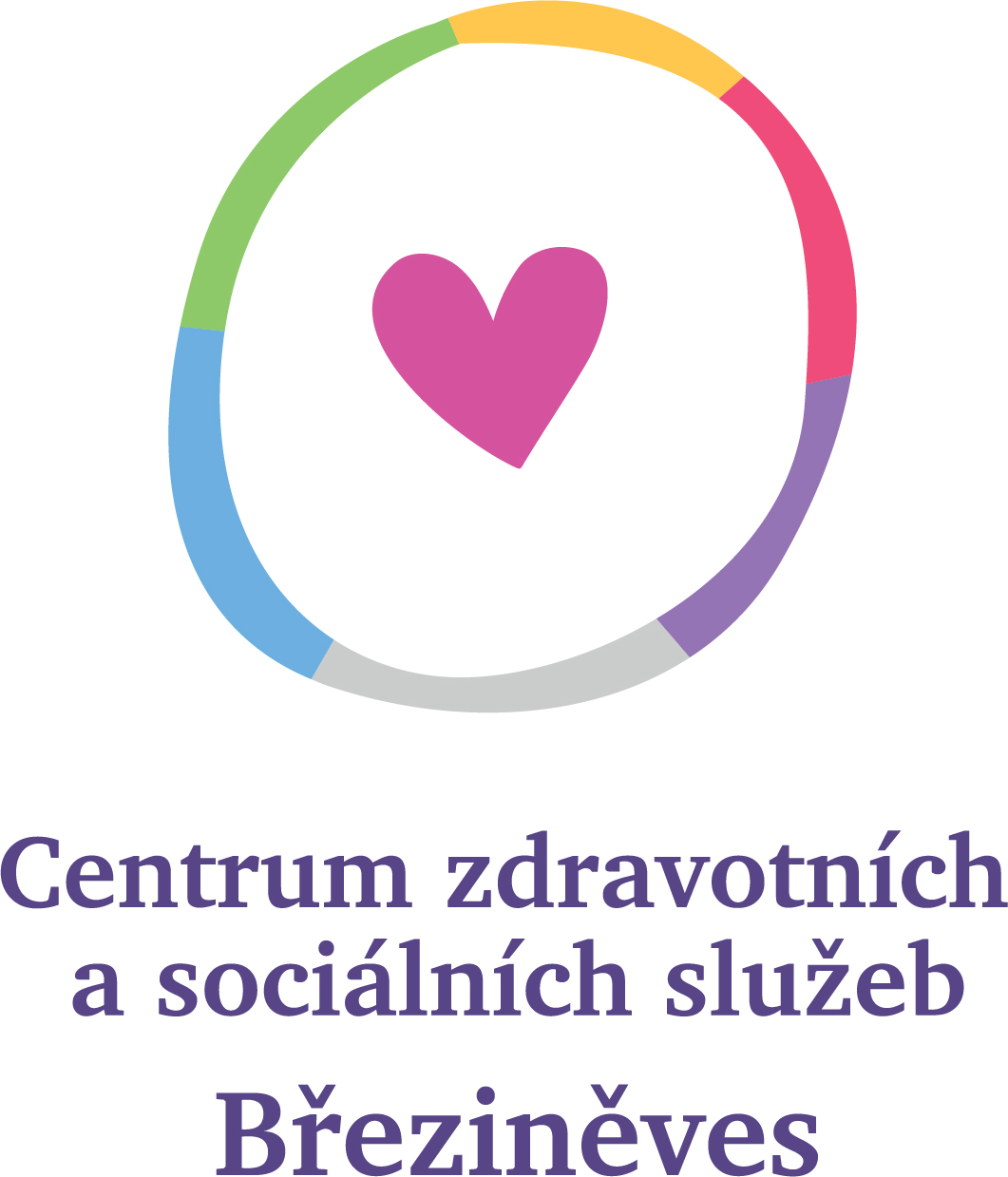 SCHVÁLENÝ ROZPOČET NA ROK 2023Centrum zdravotních a sociálních služeb Březiněves, příspěvková organizaceSCHVÁLENÝ ROZPOČET NA ROK 2023Centrum zdravotních a sociálních služeb Březiněves, příspěvková organizaceSCHVÁLENÝ ROZPOČET NA ROK 2023Centrum zdravotních a sociálních služeb Březiněves, příspěvková organizaceSCHVÁLENÝ ROZPOČET NA ROK 2023Centrum zdravotních a sociálních služeb Březiněves, příspěvková organizaceSCHVÁLENÝ ROZPOČET NA ROK 2023Centrum zdravotních a sociálních služeb Březiněves, příspěvková organizaceSCHVÁLENÝ ROZPOČET NA ROK 2023Centrum zdravotních a sociálních služeb Březiněves, příspěvková organizaceSCHVÁLENÝ ROZPOČET NA ROK 2023Centrum zdravotních a sociálních služeb Březiněves, příspěvková organizaceSCHVÁLENÝ ROZPOČET NA ROK 2023Centrum zdravotních a sociálních služeb Březiněves, příspěvková organizaceSCHVÁLENÝ ROZPOČET NA ROK 2023Centrum zdravotních a sociálních služeb Březiněves, příspěvková organizaceSCHVÁLENÝ ROZPOČET NA ROK 2023Centrum zdravotních a sociálních služeb Březiněves, příspěvková organizaceSCHVÁLENÝ ROZPOČET NA ROK 2023Centrum zdravotních a sociálních služeb Březiněves, příspěvková organizaceSCHVÁLENÝ ROZPOČET NA ROK 2023Centrum zdravotních a sociálních služeb Březiněves, příspěvková organizacestředisko sociálních služeb středisko zdravotních služeb celkem za organizaci úč.sk.50Spotřeba materiálu a energie630 000140 000770 000spotřeba materiálu190 00090 000280 000spotřeba energie, nájemné440 00050 000490 000úč.sk.51Služby1 115 000100 0001 215 000služby795 000100 000895 000nákup obědů pro strávníky320 0000320 000úč.sk.52Osobní náklady2 101 000930 0003 031 000mzdy1 520 000690 0002 210 000zákonné pojištění 475 000213 000688 000zákonné soc. náklady7 0003 00010 000ochranné pomůcky25 0005 00030 000vzdělávání45 0005 00050 000FKSP29 00014 00043 000úč.sk.54Jiné ostatní náklady2 00002 000ostatní náklady2 00002 000Odpisy investičního majetku122 000230 000352 000odpisy IM 80 00090 000170 000odpisy DDNM, DDHM42 000140 000182 000Provozní náklady celkemProvozní náklady celkem3 970 0001 400 0005 370 000Předpokládaný výnosy za službyPředpokládaný výnosy za služby810 0000810 000Předpokládané výnosy z činnosti Předpokládané výnosy z činnosti 230 0000230 000Předpokládaná dotace od zřizovatelePředpokládaná dotace od zřizovatele2 000 0001 400 0003 400 000Předpokládaná dotace MPSV/ úhrada ZPPředpokládaná dotace MPSV/ úhrada ZP850 0000850 000Účelová a jiné dotace - fondÚčelová a jiné dotace - fond80 000080 000Výnosy celkem3 970 0001 400 0005 370 000Datum vypracování: 23.1.2023Datum vypracování: 23.1.2023Návrh rozpočtu vypracoval: Ing Jiří HaramulNávrh rozpočtu vypracoval: Ing Jiří HaramulDatum schválení zřizovatelem: 27.2.2023, usnesení č. 4.7/23.Datum schválení zřizovatelem: 27.2.2023, usnesení č. 4.7/23.Datum schválení zřizovatelem: 27.2.2023, usnesení č. 4.7/23.Datum schválení zřizovatelem: 27.2.2023, usnesení č. 4.7/23.Datum schválení zřizovatelem: 27.2.2023, usnesení č. 4.7/23.